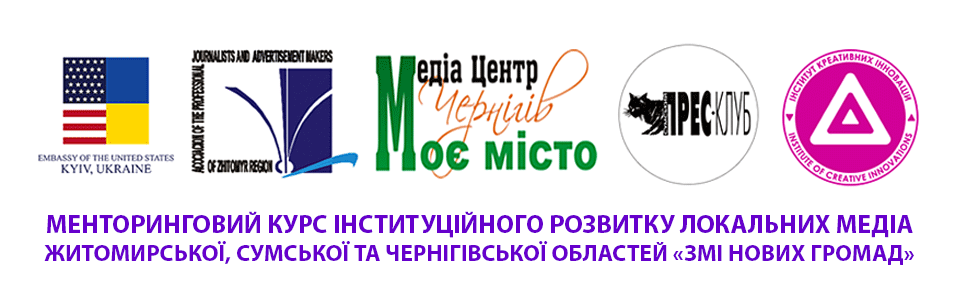 НАЗВА ПРОЄКТУ: Назва проєкту має бути лаконічною, не більше 8 слів I. КОНТАКТНА ІНФОРМАЦІЯБудь ласка, надайте відповіді на зазначені питання Назва ЗМІ:Дата реєстрації/роздержавлення:Наявні людські ресурси:Наявність приміщення та обладнання:Наявність попередніх грантів та/або успішних історій:II. РЕЗЮМЕ ПРОЄКТУ Резюме проєкту має включати короткий опис проблеми, заходів проєкту, як вони цю проблему вирішують та очікувані результати (вплив) проєкту  (до 100 слів)III. ОБГРУНТУВАННЯЧому запропонований проект є актуальним для Вашого ЗМІ, громади? На вирішення якої проблеми він спрямований? Вкажіть цільову аудиторію (на які групи осіб та яка їх кількість): (до 300 слів)IV.МЕТА ТА ЗАВДАННЯ ПРОЄКТУОпишіть мету, завдання проекту та методи їх виконання. (до 300 слів)V. ОРІЄНТОВНА ТРИВАЛІСТЬ ПРОЄКТУВкажіть кількість місяців та період впровадження проєкту (з  до)VI. НЕОБХІДНІ РЕСУРСИ ДЛЯ РЕАЛІЗАЦІЇ ПРОЄКТУ Поясніть які ресурси, наприклад, обладнання, персонал потрібні і чому? (до 500 слів)VII. ПАРТНЕРИ У РЕАЛІЗАЦІЇ ПРОЄКТУЧи плануєте Ви залучити партнерів до реалізації проєкту? Яких саме? Чи наявні попередні домовленості про співпрацю? (до 300 слів)VIІI. ПЛАН РЕАЛІЗАЦІЇ ПРОЄКТУБудь ласка, зазначте яку діяльність (які активності) ви плануєте здійснювати в рамках ініціативи для досягнення зазначених мети та завдань. Детально пропишіть опис кожної актиності. В які терміни ви плануєте здійснити кожну активність? Якими є очікувані результати від кожної активності? За якими показниками (кількісними та якісними індикаторами) ви зрозумієте що ця активність була успішною?За необхідності додайте додаткові рядкиІX. РОЗПОДІЛ РОЛЕЙ ТА ВІДПОВІДАЛЬНОСТІ В ПРОЄКТІБудь ласка, пропишіть ролі та сфери відповідальності учасниць проєкту. Зверніть увагу, що одна людина може виконувати декілька завдань в проекті.За необхідності додайте додаткові рядкиХ. ПЛАН З ПРОСУВАННЯ ТА КОМУНІКАЦІЇ АКТИВНОСТЕЙ ТА РЕЗУЛЬТАТІВ ПРОЄКТУЯк саме ви будете просувати проєкт (напр. через публікації, партнерів, вебсайти, соцмережі та ін.). Зазначте, будь ласка, орієнтовні кількісні показники  (до 200 слів)ХІ. РЕЗУЛЬТАТИ ТА СТАЛІСТЬ ПРОЄКТУЯких результатів Ви плануєте досягти завдяки підтримці вашої ініціативи до кінця дії проєкту (кількісні та якісні)? Як ви оціните ефективність досягнення результатів? Скільки людей (з розбивкою за статтю тощо) орієнтовно буде охоплено проектними заходами? Яким чином буде забезпечено сталість отриманих результатів проєкту (до 500 слів)XII. ФІНАНСУВАННЯ ПРОЄКТУ1. Скільки коштів ви очікуєте для реалізації запропонованої діяльності?2. Детально розпишіть у гривнях  розрахунки, відповідно до поданого НИЖЧЕ формату. За необхідності додайте додаткові рядки3. Якщо у вашому проєкті передбачається придбання обладнання, техніки, матеріалів або надання іншої матеріально-технічної допомоги, розпишіть необхідність придбання обладнання/техніки/матеріалів для реалізації проєкту?Зазначте, кому таке обладнання буде передано на баланс (назва та тип організації, чи вже досягнута домовленість про таку передачу)? (до 100 слів)*  *  *Дякуємо за ваш інтерес та заповнення заявки! У випадку додаткових питань звертайтесь на е-мейл sochynskiy@kreativ.im до 23.11.2021Будь ласка, надішліть заповнену форму до 23:59 1 грудня 2021 року на електронну адресу ztpres@ukr.net. Кінцевий термін подачі заявки -23:59 1 грудня 2021 рокуРезультати конкурсу буде повідомлено до 13 грудня 2021 року.Вид діяльності Термін Відповідальна особаРоль / посада в проекті Ім’я та прізвищеДетальний опис обов’язків в проекті№Назва категоріїВартість одиниці, грн.Кількість одиницьФінансування від Проєкту, грн.Власний вклад або інше фінансування, грн.Всього по проєкту, грн.